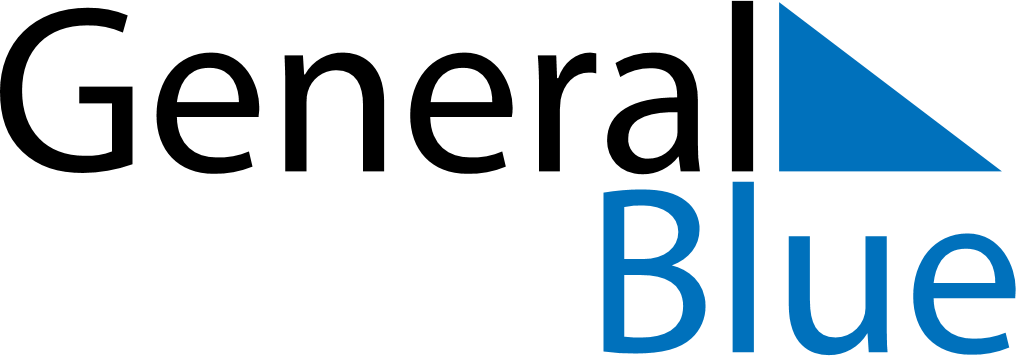 January 2026January 2026January 2026ColombiaColombiaMONTUEWEDTHUFRISATSUN1234New Year’s Day56789101112131415161718Epiphany19202122232425262728293031